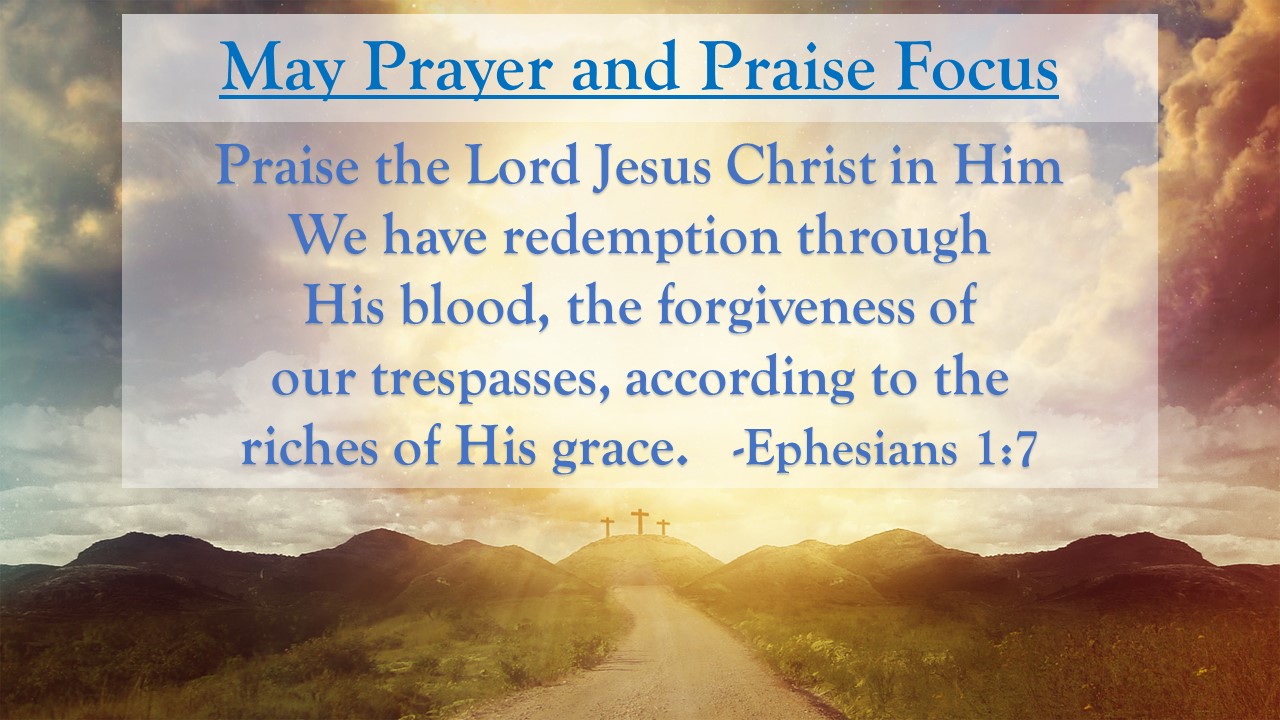 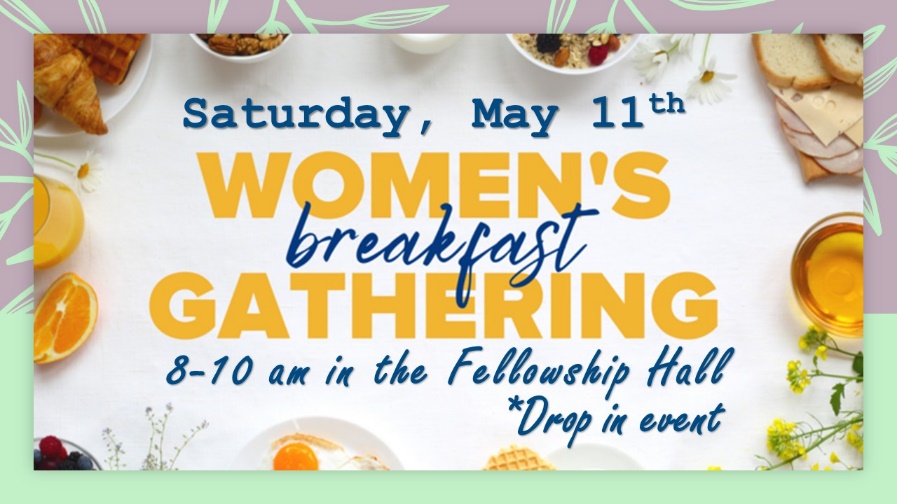 Prayer Focus for month:Ephesians 1:7  Redemption! Can you hear the voice of Jesus claiming your heart, mind & soul? He died on the cross willingly – paid the price and redeemed our lives for His. We owe nothing for this gift of grace, but we should give glory and praise for our deliverance. Lift your voice to celebrate, exalt and glorify the Lord Jesus Christ!   Redemption! Can you hear the voice of Jesus claiming your heart, mind & soul? He died on the cross willingly – paid the price and redeemed our lives for His. We owe nothing for this gift of grace, but we should give glory and praise for our deliverance. Lift your voice to celebrate, exalt and glorify the Lord Jesus Christ!   Redemption! Can you hear the voice of Jesus claiming your heart, mind & soul? He died on the cross willingly – paid the price and redeemed our lives for His. We owe nothing for this gift of grace, but we should give glory and praise for our deliverance. Lift your voice to celebrate, exalt and glorify the Lord Jesus Christ!  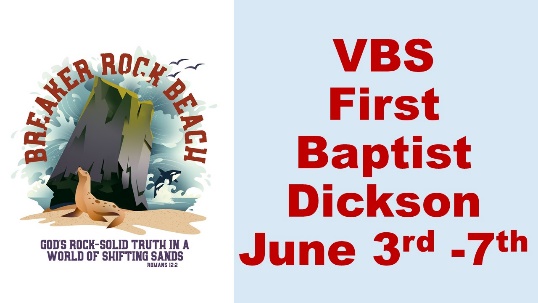 Mid-week Activities: Wednesday, May 1st  Youth Choir – 5:00 pm in the choir roomKids JAM - Children’s Choir – 5:15 pm in the B hallway (End of Year Celebration)Fellowship Hall: Pastor’s Bible Study – 6:30pm DiscipleLife Classes: 6:30pm, C-Hallway, Guest Central, Youth Building Children’s Activities: Children’s Activities: 6:30 pm childcare for birth through ages 3, Mission Friends, RA/GA classes (Pastor Ken Metcalf, Children’s Minister) Student Activities: 6:30 pm Conference Center    (Pastor Tim Hopper, Student Minister)Adult Choir: 6:30 pm (Pastor Jeff Clark)